CLARITY OF ABSOLUTE BUSINESS PURPOSE How to identify where your clients and customers want to go to in future and mobilize internal purpose driven capabilities and upskilling to build standard of beliefs that guides, inspires and support transformative outcome result in your niche market and wins. It explains the business philosophy that drives growth clarity, you must keep clear in your mind, so that your business grow, and scales.What the fundamental ideas, that determines levels of your result and impact are?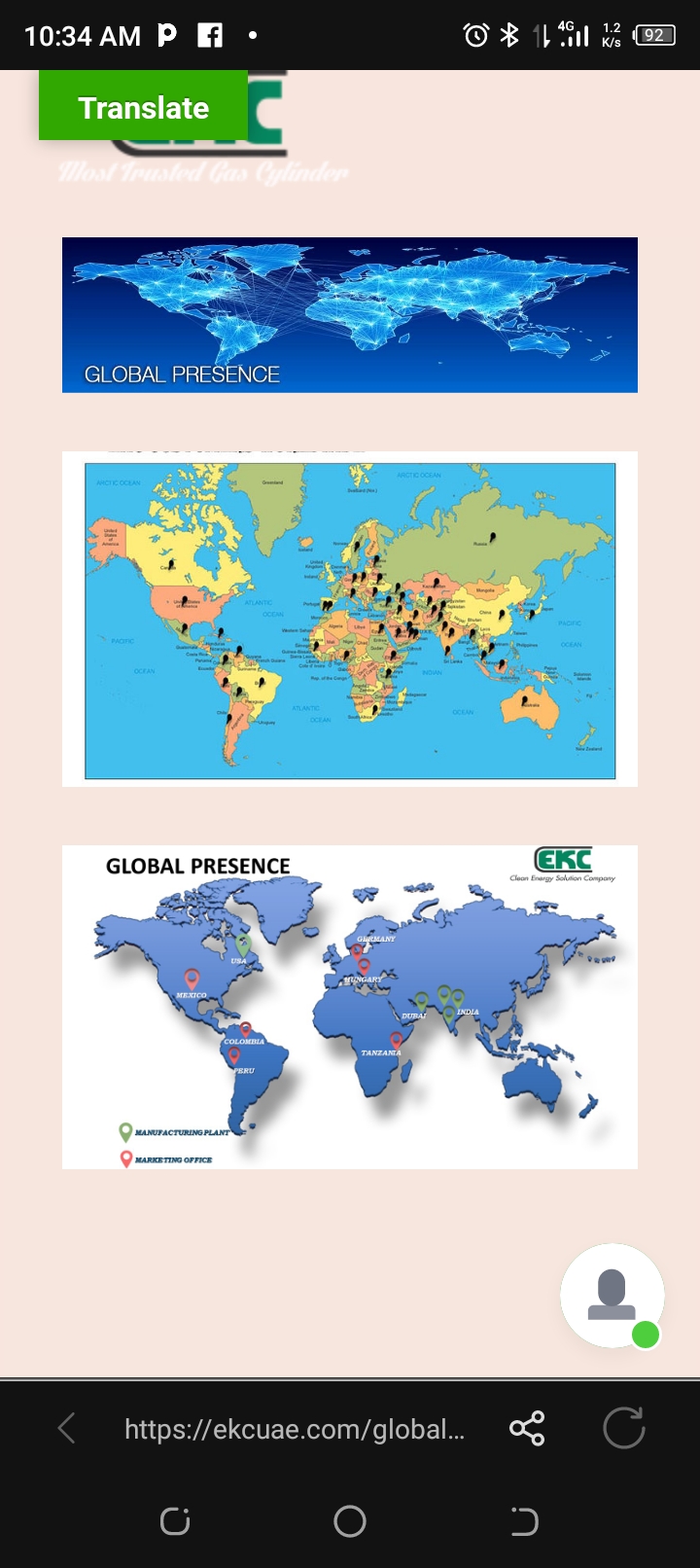 WEALTH CREATION CONCEPTWealth is acquired and strengthened by adding more value.If you can do more for others than anyone else is doing in the market, you will dominate.Its only a matter of time, you will build a brand.Business success cycleAsk yourself?what can I do to add more value today? How can you Commit to incremental improvement.How can you Work harder on yourself than you do on your job. By Jim Rohn.Peter Druker identified business as two things. Innovation and Marketing.You must know who your ideal customer is and turn him to a raving fan clients so they will refer others to you.You must create irresistible offer.Don’t fall in love with your product, fall in love with your customer.BUSINESS SUCCESS CYCLE STRUCTUREQuestion marks? How do we get ourselves to know the market to enter and grow?How do we get ourselves to execute activities and processes?How do we get ourselves to act?It all start, with success cycle.Everything in life is in a cycle of challenges, risk and uncertainties.Everything is created twice.First in the mindset.Second by skillsetsHaving a vision and mission are key success factors.VISIONA business long-term promising opportunities perception, in an industry market of interest, as future image. Inspiration in respect of three to five -or- ten years objectives and goals. Emphasizing wealth creation, good looking, healthy being, financial growth, business growth as what they humanly desire to achieve in business. Its customer centric focus on perception of market size, growth rate, competitive parity, and profitability potentials in a specific niche market. It provides the base line for authentic emotional actions.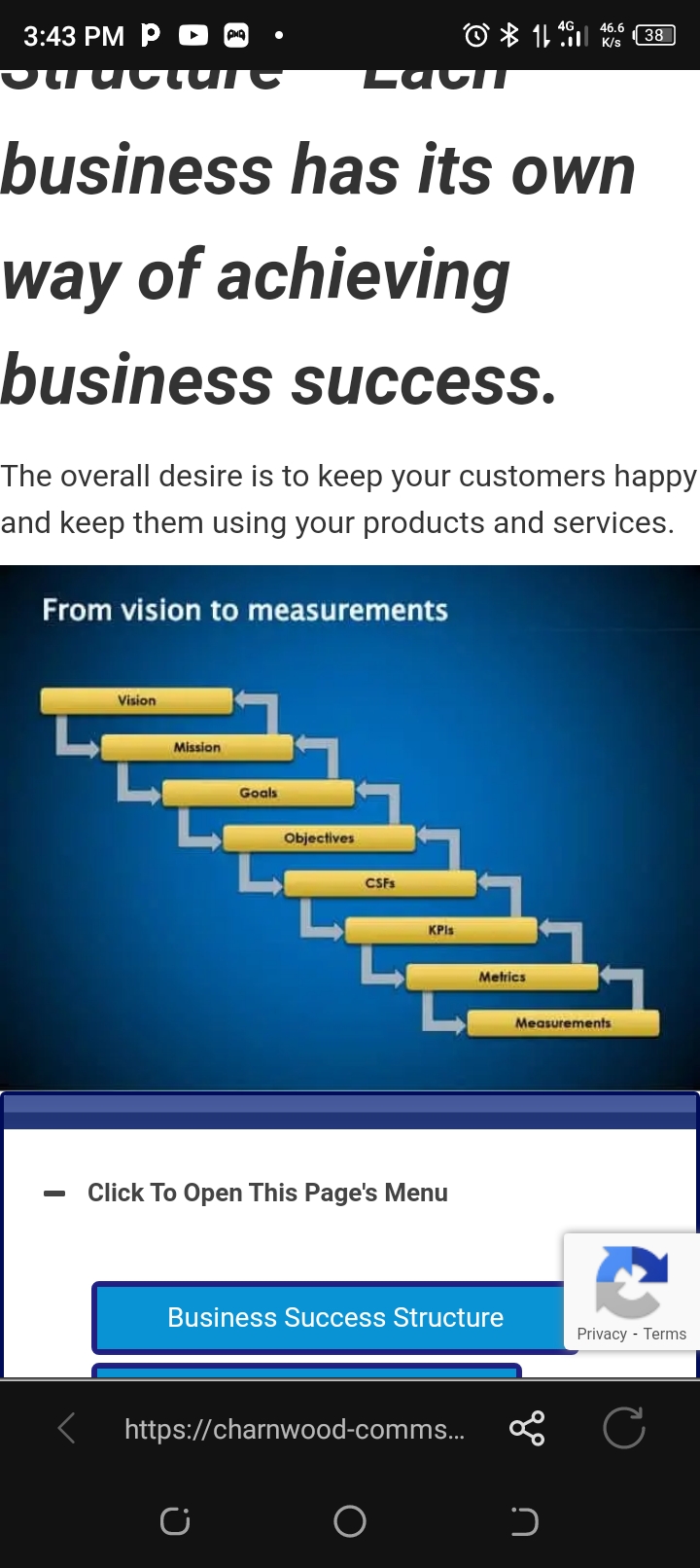 MISSIONA business baseline that breaks current situation and vision finishing point boundaries to overall market gap, with further small pieces, for step-by-step mission accomplishment processes. It provides a business framework and context structure to emphasize mindset, skillset, action set and value exchange relationships to finishing line mission accomplishments. While expressing market change influences to guide mindset shifting prioritiesIt provides, a coordinated functional integration, between internal, and externalBusiness activities and processes to emphasis pathway clarity focus in market. 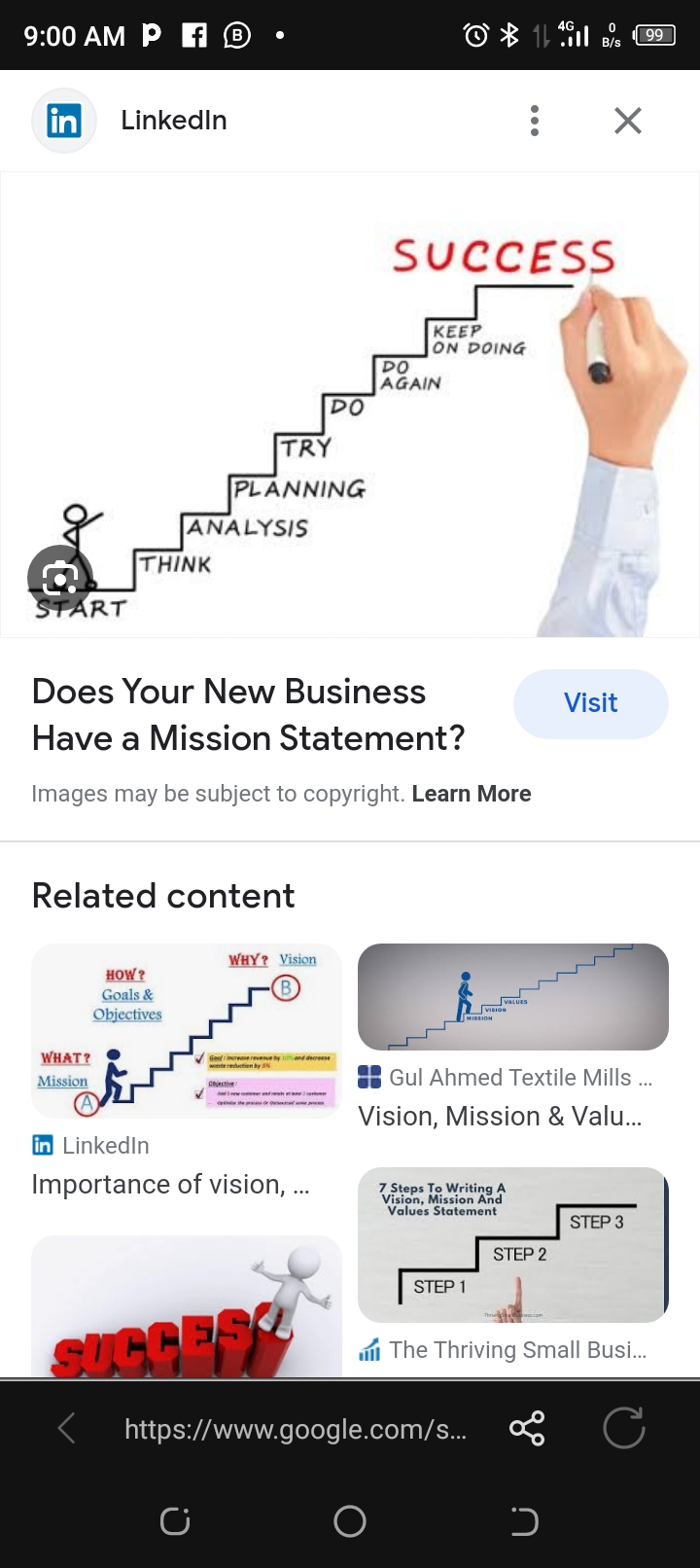 The three driving steps to purpose driven success.                   Minset marketing.                   Skillsets marketing.                   Emotional massive actions selling.MINDSET  INSIGHTEverything in life is created twice. First in the mindset.                                                                       Second, by skillsets.THERE IS INTERNAL  STRUCTURE THAT DETERMINE BEHAVIOR.                                                                        Logical Mindset                                                                                         SS                                                    Emotional mindset.                                                                     Physical mindset                                                                          Inner blocks                                                                       Demographics                                                                       Psychographics                                                                       Linguistic moodYou are inspired to think about the audience first.Receive brave thinking, and inspire the audiencesIt gives them brave confidence to carry out purpose driven functions.INTERNAL ORGANIZATION FUNCTIONAL STRUCTURENEEDS – value creation, activity and processesConnection with customer personality, attitude, values, interest. Connection with customer problemsconnection with customer deepest desired outcomesPURPOSE – answers the questions why are you in this market?who are you serving in the market?what is value to them or to whom you are serving?how can you make them succeed?THOUGHT LEADERSHIP – MindsetSkillsetAction setValue exchange relationshipVISION – vision of future market structure and emotional actionsMISSION – vision break down to small pieces within business framework guide to transformational result achievement. OBJECTIVES – profit, increase sales volume and values, increase market share, ROI, net profit. SMART GOALS – it explains current situation and where you want to go to.Thank you for investing your time and energy with us today. We appreciate.Sylmaaconsulting. GSM 234 8066691059.Business virtual coaching.ConsultingTraining sessions.